Genealogy Request Form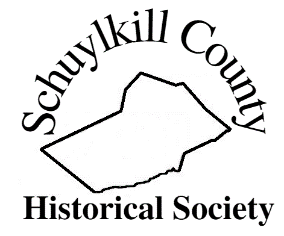 305 North Centre St., Pottsville, PA 17901    570-622-7540  sch.hist@comcast.netPlease complete this form and mail or email it with your research fee. Please use the Email link above.  The fee for the first hour is $35 for non-members and $22 for members. If additional time is needed for your research request, we will advise you before going ahead. We offer 3 ways to pay for research:Check (made out to Schuylkill County Historical Society)Credit Card: Credit Card Type:Visa _____ MC _____ Discover _____ American Express_____Card # ______ - ______ - ______ - ______      Expiration Date _____ / _____Security Code _____   Security Code for Amex _____   Amount to Charge _______PayPal:   PayPal.Me/schuylkillcountyhistName: ________________________________________________________________________Address: ______________________________________________________________________City __________________________________________ State _____ Zip code______________Email ________________________________________________________________________Telephone _____________________________________________________________________Membership # _________________________________________________________________Please complete the following form with as much information as possible. State exactly what information you are requesting.Genealogy Request Form (p. 2)Name of Individual: _____________________________________________________________          Date of Birth and Location: __________________________________________________          Marriage Date and Location: _________________________________________________          Death Date and Location: ___________________________________________________Nationality/Religion: ____________________________________________________________Town or Township of Residence: __________________________________________________Years in Schuylkill County: _______________________________________________________Name of Spouse: _______________________________________________________________          Birth Date and Location: ____________________________________________________          Death Date and Location: ___________________________________________________** List an additional spouse or spouses and their information on an additional sheet****List any Additional Children and their information on a separate sheet**Name of Child: _________________________________________________________________          Birth Date and Location: ____________________________________________________          Death Date and Location: ___________________________________________________Name of Spouse: _______________________________________________________________          Birth Date and Location: ____________________________________________________          Death Date and Location: ___________________________________________________Name of Child: _________________________________________________________________          Birth Date and Location: ____________________________________________________          Death Date and Location: ___________________________________________________Genealogy Request Form (p. 3)Exactly what information are you requesting? Please be brief and as specific as possible.______________________________________________________________________________________________________________________________________________________________________________________________________________________________________________________________________________________________________________________________________________________________________________________________________________________________________________________________________________________________________________________________________________________________________________________________________________________________________________________________________________________________________________________________________________________________________________________________________________________________________________________________________________________________________________________________________________________________________________________________________________________________________________________________________________________________________________________________________________________________________________________________________________________________________________________________________________________________________________________________________________________________________________________________________________________________________________________________________________________________________________________________________________________________________________________________________________________________________________________________________________________________________